НАКАЗПО ГАННІВСЬКІЙ ЗАГАЛЬНООСВІТНІЙ ШКОЛІ І-ІІІ СТУПЕНІВПЕТРІВСЬКОЇ РАЙОННОЇ РАДИ КІРОВОГРАДСЬКОЇ ОБЛАСТІвід 29 травня 2020 року                                                                                        № 12-ус. ГаннівкаПро зарахування до списків учнівНАКАЗУЮ:Зарахувати до списку учнів 1 класу Ганнівської загальноосвітньої школи І-ІІІ ступенів:БАКУЛІНУ Вікторію Віталіївну;БЕССАРАБ Дарію Анатоліївну;ВОДЯНЮК Софію Юріївну;ГАВРИЛЮК Анжеліку Леонідівну;ГУКОВСЬКОГО Олега Ігоровича;ГУКОВСЬКОГО Павла Олександровича;ДЕМ′ЯНОВА Євгенія Володимировича;ДОНЧЕНКО Софію Вікторівну;ДЗЮБИЧ Лілію Олександрівну;ДУДЕНКО Аріану Сергіївну;ЗУБКА Максима Володимировича;ОШЕКУ Мілану Іванівну;ПАВЛЕНКО Софію Олегівну;РУДЕНКО Анастасію Романівну;СИМОНОВИЧА Юрія Юрійовича;ТРОЦЬКОГО Миколу Романовича;ШЕВЧУК Юлію Анатоліївну.Зарахувати до списку учнів 1 класу Володимирівської загальноосвітньої школи І-ІІ ступенів, філії Ганнівської загальноосвітньої школи І-ІІІ ступенів:БАКУНА  Михайла  Володимировича;БОНДАРЕНКА Олександра Антоновича; ДУЖОГО Бориса Сергійовича;ЖБАНКА Михайла Олександровича;САЛІП Інну Олександрівну;СЕВАСТЬЯНОВА Максима Геннадійовича;СОРОКУ Людмилу Мар’янівну;ТОНЯН Елеонору Сергіївну;ЧЕЧУ Захара Володимировича.Зарахувати до списку учнів 1 класу Іскрівської загальноосвітньої школи І-ІІІ ступенів, філії Ганнівської загальноосвітньої школи І-ІІІ ступенів:ПАНТЄЛЄВА Святослава Олеговича;РЯБОВОЛА Івана Олександровича;РЕВУ Миколу Віталійовича;СИТНИК Єву Михайлівну;ХУДОБУ Уляну Анатоліївну;ХУДОБУ Юрія Анатолійовича.Класному керівнику 1 класу КРАМАРЕНКО В.В. зробити відповідні записи у класному журналі та оформити особові справи до 04.09.2020 року.Класному керівнику 1 класу Володимирівської загальноосвітньої школи І-ІІ ступенів, філії Ганнівської загальноосвітньої школи І-ІІІ ступенів МОВЧАН Л.В. зробити відповідні записи у класному журналі та оформити особові справи до 04.09.2020 року.6. Класному керівнику 1 класу Іскрівської загальноосвітньої школи І-ІІІ ступенів, філії Ганнівської загальноосвітньої школи І-ІІІ ступенів ТКАЧЕНКО Н.Г. зробити відповідні записи у класному журналі та оформити особові справи до 04.09.2020 року.7. Відповідальному за ведення алфавітної книги ПИСЛАРУ В.І. зробити відповідні записи в алфавітній книзі до 04.09.2020 року.8. Контроль за виконанням даного наказу покласти на заступника директора з навчально-виховної роботи Ганнівської загальноосвітньої школи І-ІІІ ступенів ГРИШАЄВУ О.В.Директор школи                                                                                                    О.КанівецьЗ наказом ознайомлені:                                                                                        О.ГришаєваВ.ПисларуВ.КрамаренкоЛ.МовчанН.Ткаченко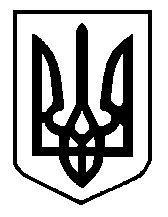 